Approval of Workplace***Please send the registration file in a sealed envelope.	Signature of Trainee	Approval of Advisor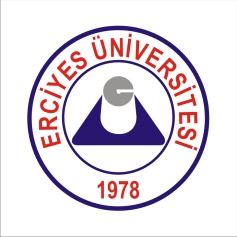 TRAINING APPLICATION FORMNameSurnameNumberNumber of Days WorkedClassBeginning of TrainingDepartmentEnd of TrainingWork PlaceTotal Days WorkedThe Address of Work PlaceSubject of EvaluationEvaluation Score (please use the below given grades)Further Thoughts, If anyWillingness and interest to workAwareness of occupational gainings during the trainingAttitudes towards supervisorsAdaptation with working place and colleaguesCorresponding ScoresCorresponding ScoresCorresponding ScoresA= Excellent     B= Good     C= Average     D= Pass     E= FailA= Excellent     B= Good     C= Average     D= Pass     E= FailA= Excellent     B= Good     C= Average     D= Pass     E= Fail( It is required that the performance of the student should be entered to the score column as letter grade)( It is required that the performance of the student should be entered to the score column as letter grade)( It is required that the performance of the student should be entered to the score column as letter grade)Attendance:(Please write down here the absence of  the student, if any)Name and SurnameOccupation and TitlePhone NumberE-mail Address(Registration files without signature, seal/stamp are invalid)Erciyes UniversityTourism FacultyTraining Application FormName SurnameID NumberStudent NumberPhone NumberFacultyDepartmentBeginning of TrainingEnd of TrainingWork days in a weekTotal days workedPlace of workCity/CountryChoose the sub-sector of tourism you will be trainedAccommodationTravel Agencies and Tour OperatorsFood and BeverageRecreationAirlinesTheme ParksOther (Please specify: …………….)Choose the sub-sector of tourism you will be trainedE-mail address of work placePhone number of work place